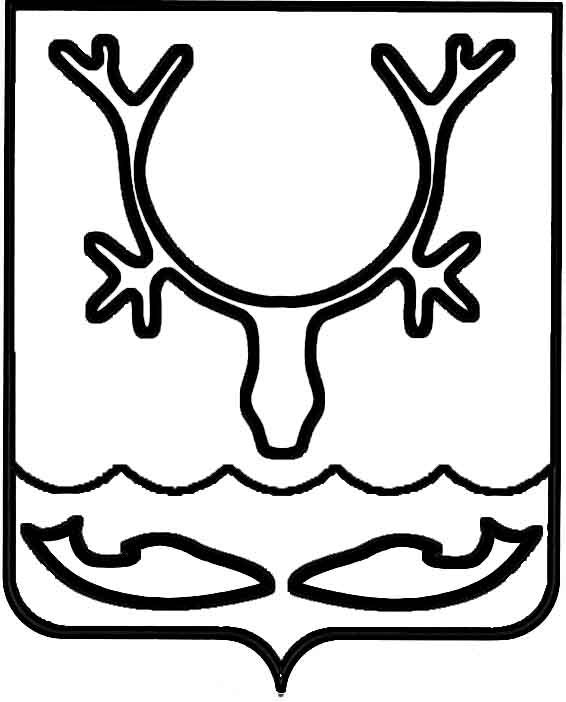 Администрация муниципального образования
"Городской округ "Город Нарьян-Мар"ПОСТАНОВЛЕНИЕВ соответствии с Федеральным законом от 21.07.2005 № 115-ФЗ "О концессионных соглашениях", Уставом муниципального образования "Городской округ "Город Нарьян-Мар", Положением "О порядке управления и распоряжения имуществом, находящимся в собственности муниципального образования "Городской округ "Город Нарьян-Мар", утвержденным решением Совета городского округа "Город Нарьян-Мар" от 03.05.2007 № 151-р, Администрация муниципального образования "Городской округ "Город Нарьян-Мар"П О С Т А Н О В Л Я Е Т:Утвердить Перечень объектов, в отношении которых планируется заключение концессионных соглашений, на 2020 год (далее – Перечень) согласно Приложению.Постановление Администрации МО "Городской округ "Город Нарьян-Мар" от 21.01.2019 № 59 " Об утверждении Перечня объектов, в отношении которых планируется заключение концессионных соглашений, на 2019 год" признать утратившим силу.Настоящее постановление вступает в силу со дня его подписания, подлежит официальному опубликованию и размещению на официальном сайте муниципального образования "Городской округ "Город Нарьян-Мар", на официальном сайте Российской Федерации в информационно-телекоммуникационной сети "Интернет" для размещения информации о проведении торгов www.torgi.gov.ru.Контроль за исполнением настоящего постановления возложить на первого заместителя главы МО "Городской округ "Город Нарьян-Мар" Бережного А.Н.Приложение к постановлению Администрациимуниципального образования"Городской округ "Город Нарьян-Мар"от 03.11.2020 № 831Переченьобъектов, в отношении которых планируется заключение концессионных соглашений, на 2020 год03.11.2020№831Об утверждении Перечня объектов, 
в отношении которых планируется заключение концессионных соглашений, на 2020 годГлава города Нарьян-Мара О.О. Белак№п/пНаименование объекта1Баня166000, Ненецкий автономный округ, г. Нарьян-Мар, ул. Первомайская